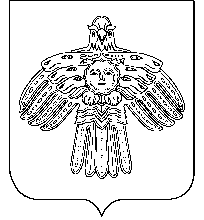 «УЛЫС ОДЕС» КАР ОВМÖДЧÖМИНЛÖН АДМИНИСТРАЦИЯСА ЮРНУÖДЫСЬРУКОВОДИТЕЛЬ АДМИНИСТРАЦИИ ГОРОДСКОГО ПОСЕЛЕНИЯ «НИЖНИЙ ОДЕС»________________________________________________________________________________________ШУÖМ                                                    ПОСТАНОВЛЕНИЕ от «18 » января 2013 года.                                                                                            № 7О принятии плана мероприятий по противодействии коррупции в Администрации муниципального образования городского поселения «Нижний Одес» (2013-2014 гг.).В целях создания эффективной системы противодействия коррупции в Администрации МО городского поселения «Нижний Одес»П О С Т А Н О В Л Я Ю:1. Утвердить план мероприятий по мероприятий по противодействии коррупции в Администрации муниципального образования городского поселения «Нижний Одес» (2013-2014 гг.). 2. Настоящее постановление вступает в силу со дня его официального опубликования в информационном бюллетене «Нижнеодесский Вестник» и размещения на официальном сайте администрации муниципального образования в сети Интернет http://нижний-одес.рф       3.  Контроль исполнения настоящего постановления оставляю за собой.Руководитель администрации                                                   Мартын А.Г.УТВЕРЖДЕНпостановлением администрации городского поселения «Нижний Одес»от «18» января 2013г. №7  (приложение)План мероприятийпо противодействии коррупции в Администрации муниципального образования городского поселения «Нижний Одес»МероприятиеСрок исполненияИсполнительИтоговый документ1. Меры по законодательному обеспечению противодействия коррупции1. Меры по законодательному обеспечению противодействия коррупции1. Меры по законодательному обеспечению противодействия коррупции1. Меры по законодательному обеспечению противодействия коррупции1.1. Проведение антикоррупционной экспертизы проектов нормативных правовых актов2013 – 2014 годыГлавный специалист по юридической деятельностиСлужебная записка (1 раз в полугодие)1.2. Проведение антикоррупционной экспертизы действующих нормативных правовых актов2013 – 2014 годыГлавный специалист по юридической деятельностиСлужебная записка (1 раз в полугодие)1.3. Разработка нормативных правовых актов с учетом Порядка проведения антикоррупционной экспертизы нормативных правовых актов и проектов нормативных правовых актов, разрабатываемых подразделениями администрации городского поселения «Нижний Одес»2013 – 2014 годыСтруктурные подразделения администрации городского поселения «Нижний Одес»Постановления, Распоряжения Администрации городского поселения «Нижний Одес»1.4. Обеспечение возможности проведения независимой антикоррупционной экспертизы проектов нормативных правовых актов городского поселения «Нижний Одес»По факту подготовки проекта нормативного правового актаСтруктурные подразделения администрации городского поселения «Нижний Одес»Служебная записка (ежеквартальная)1.5. Совершенствование нормативно-правовой базы, регулирующей проведение антикоррупционной экспертизы нормативных правовых актов и их проектов(постоянно)Главный специалист по юридической деятельностиСлужебная записка (доклад)1.6. Проведение мониторинга правоприменения нормативных правовых актовежегодноГлавный специалист по юридической деятельностиСлужебная записка (доклад)2. Меры по совершенствованию управления в целях предупреждения коррупции2. Меры по совершенствованию управления в целях предупреждения коррупции2. Меры по совершенствованию управления в целях предупреждения коррупции2. Меры по совершенствованию управления в целях предупреждения коррупции2.1. Инвентаризация имущества, находящегося в собственности администрации городского поселения «Нижний Одес» и переданного муниципальным учреждениям, муниципальным унитарным предприятиям, а также в аренду коммерческим организациям с целью выявления неиспользуемого для реализации своих функций, а также используемого не по назначению, с целью осуществления контроля за его использованием в соответствии с целевым назначением.2013 – 2014 годыСтруктурные подразделения администрации городского поселения «Нижний Одес»Служебная записка (годовая)2.2. Совершенствование контроля за использованием имущества городского поселения «Нижний Одес», в том числе переданного в аренду, хозяйственное ведение и оперативное управление2013 – 2014 годыСтруктурные подразделения администрации городского поселения «Нижний Одес»Служебная записка (1 раз в полугодие)2.3. Обеспечение контроля за выполнением принятых контрактных обязательств2013 – 2014 годыОтветственные структурные подразделения Администрации городского поселения «Нижний Одес»Служебная записка (1 раз в полугодие)2.4. Совершенствование и разработка нормативных правовых актов по вопросам муниципальной службы2013 – 2014 годыГлавный специалист по юридической деятельностиСлужебная записка, нормативный правовой акт городского поселения «Нижний Одес» (при необходимости)2.5. Организация дополнительного профессионального образования и повышение квалификации муниципальных служащих2013 – 2014 годыРуководитель отдела по управлению муниципальным имуществом, жилищно-коммунальным хозяйством и землепользованиемСлужебная записка (ежегодно)2.5.1. Обеспечение усиления антикоррупционной составляющей при организации профессиональной переподготовки, повышения квалификации или стажировки муниципальных служащих администрации городского поселения «Нижний Одес»2013 – 2014 годыРуководитель отдела по управлению муниципальным имуществом, жилищно-коммунальным хозяйством и землепользованиемСлужебная записка (1 раз в полугодие)2.6. Осуществление проверки сведений о доходах, об имуществе и обязательствах имущественного характера, а также соблюдения муниципальными служащими ограничений, установленных федеральным законодательством2013 – 2014 годыРуководитель отдела по управлению муниципальным имуществом, жилищно-коммунальным хозяйством и землепользованиемСлужебная записка (ежегодно)2.7. Оказание консультативной помощи по вопросам, связанным с применением на практике общих принципов служебного поведения муниципальных служащих2013 – 2014 годыГлавный специалист по юридической деятельностиСлужебная записка (ежегодно)2.8. Разработка административных регламентов исполнения муниципальных функций (предоставления муниципальных услуг) с ежеквартальным предоставлением информации о результатах работы в финансово – экономическом управлении2013 – 2014 годыСпециалисты, осуществляющие бухгалтерский учет и отчетность администрацииСлужебная записка (1 раз в полугодие)2.9. Внедрение и развитие автоматизированной системы электронного документооборота2013 – 2014 годыСтруктурные подразделения администрации городского поселения «Нижний Одес»Распоряжение руководителя администрации городского поселения «Нижний Одес»2.10. Проведение проверок целевого и эффективного использования средств бюджета городского поселения «Нижний Одес»2013-2014 годыСпециалисты, осуществляющие бухгалтерский учет и отчетность администрацииСлужебная записка (ежеквартальный доклад)2.11. Внедрение административных регламентов оказания муниципальных услуг и осуществления муниципальных функций на Единый портал государственных и муниципальных услуг 2013 - 2014 годыРуководитель отдела по управлению муниципальным имуществом, жилищно-коммунальным хозяйством и землепользованиемПостановление руководителя администрации городского поселения «Нижний Одес»3. Меры по предупреждению коррупционных проявлений на муниципальной службе3. Меры по предупреждению коррупционных проявлений на муниципальной службе3. Меры по предупреждению коррупционных проявлений на муниципальной службе3. Меры по предупреждению коррупционных проявлений на муниципальной службе3.1. Внесение предложений о создании адекватных материальных стимулов для муниципальных служащих в зависимости от объема и результатов их работы2013 – 2014 годыГлавный специалист по юридической деятельностиСлужебная записка3.2. Проведение анализа поступивших обращений граждан и организаций на предмет выявления коррупциногенных проявлений с последующим принятием мер по их устранению2013 – 2014 годыКомиссия по соблюдению требований к служебному поведению муниципальных служащих и урегулированию конфликта интересовСлужебная записка (ежеквартальный доклад)3.3. Мониторинг соблюдения требований Федерального закона от 21 июля 2005 года №94-ФЗ «О размещении заказов на поставки товаров, выполнение работ, оказание услуг для государственных и муниципальных нужд»2013 – 2014 годыКомиссия по соблюдению требований к служебному поведению муниципальных служащих и урегулированию конфликта интересовСлужебная записка (ежеквартально)3.4. Проведение информационно-разъяснительной работы о требованиях Федерального закона от 21.07.2005 года №94-ФЗ «О размещении заказов на поставки товаров, выполнение работ, оказание услуг для государственных и муниципальных нужд»2013 – 2014 годыГлавный специалист по юридической деятельностиСеминары-совещания3.5. Обеспечение представления гражданами, претендующими на замещение в администрации городского поселения «Нижний Одес», и лицами, замещающими, муниципальные должности городского поселения «Нижний Одес», сведений о доходах, об имуществе и обязательствах имущественного характера2013 – 2014 годыКомиссия по соблюдению требований к служебному поведению муниципальных служащих и урегулированию конфликта интересовСлужебная записка (доклад по итогам каждого полугодия)3.6. Осуществление в установленном порядке проверки достоверности и полноты сведений, представляемых гражданами, претендующими на замещение муниципальной должности и замещающими муниципальную должность в городском поселении «Нижний Одес», соблюдения муниципальными служащими требований к служебному поведению и ограничений лицами, замещающими муниципальные должности2013 – 2014 годыКомиссия по соблюдению требований к служебному поведению муниципальных служащих и урегулированию конфликта интересовСлужебная записка (доклад по итогам каждого полугодия)3.7. Принятие мер по выявлению и устранению причин и условий, способствующих возникновению конфликта интересов на муниципальной службе2013 - 2014 годыКомиссия по соблюдению требований к служебному поведению муниципальных служащих и урегулированию конфликта интересовСлужебная записка (доклад по итогам каждого полугодия)3.8. Обеспечение функционирования комиссий по соблюдению требований к служебному поведению муниципальных служащих органов исполнительной власти, структурных подразделений администрации городского поселения «Нижний Одес» и урегулированию конфликта интересов2013 - 2014 годыКомиссия по соблюдению требований к служебному поведению муниципальных служащих и урегулированию конфликта интересовСлужебная записка (доклад по итогам каждого полугодия)3.9. Оказание консультативной помощи по вопросам, связанным с применением на практике общих принципов служебного поведения муниципальных служащих2013 - 2014 годыГлавный специалист по юридической деятельностиСлужебная записка (доклад по итогам каждого полугодия)4. Обеспечение доступности и прозрачности в деятельности муниципальных органов, укрепление их связи с гражданским обществом, стимулирование антикоррупционной активности общественности4. Обеспечение доступности и прозрачности в деятельности муниципальных органов, укрепление их связи с гражданским обществом, стимулирование антикоррупционной активности общественности4. Обеспечение доступности и прозрачности в деятельности муниципальных органов, укрепление их связи с гражданским обществом, стимулирование антикоррупционной активности общественности4. Обеспечение доступности и прозрачности в деятельности муниципальных органов, укрепление их связи с гражданским обществом, стимулирование антикоррупционной активности общественности4.1. Обеспечение информационной открытости деятельности органов исполнительной власти городского поселения «Нижний Одес» через средства массовой информации, телевидение, а также с использованием официального сайта городского поселения «Нижний Одес» в сети Интернет2013 – 2014 годыВедущий специалист по организационным вопросам деятельности Главы, Совета и работе с территориейСлужебная записка (ежеквартальный доклад)4.2. Размещение информации по вопросам антикоррупционной деятельности на официальном сайте городского поселения «Нижний Одес»2013 – 2014 годыВедущий специалист по организационным вопросам деятельности Главы, Совета и работе с территориейСлужебная записка (ежеквартальный доклад)4.3. Размещение информации по вопросам антикоррупционной деятельности на официальном сайте городского поселения «Нижний Одес» в разделе «Антикоррупционная деятельность»2013 – 2014 годыВедущий специалист по организационным вопросам деятельности Главы, Совета и работе с территориейСлужебная записка (ежеквартальный доклад)4.4. Мониторинг информационного сопровождения реализации мероприятий по противодействию коррупции2013 – 2014 годыКомиссия по соблюдению требований к служебному поведению муниципальных служащих и урегулированию конфликта интересовСлужебная записка (ежеквартальный доклад)5. Меры по повышению эффективности противодействия бытовой коррупции5. Меры по повышению эффективности противодействия бытовой коррупции5. Меры по повышению эффективности противодействия бытовой коррупции5. Меры по повышению эффективности противодействия бытовой коррупции5.1. Проведение заседаний Комиссии по противодействию профилактике коррупции в городском поселении «Нижний Одес»2013 – 2014 годыКомиссия по соблюдению требований к служебному поведению муниципальных служащих и урегулированию конфликта интересовСлужебная записка (ежеквартальный доклад)5.2. Обеспечение функционирования на сайте городского поселения «Нижний Одес» в разделе «Антикоррупционная деятельность» подразделов «Законодательная база противодействия коррупции»2013 – 2014 годыВедущий специалист по организационным вопросам деятельности Главы, Совета и работе с территориейСлужебная записка (ежеквартальный доклад)5.3. Осуществление мониторинга работы по размещению на официальном сайте городского поселения «Нижний Одес» раздела по антикоррупционной тематике и его наполнение актуальной информацией2013 – 2014 годыКомиссия по соблюдению требований к служебному поведению муниципальных служащих и урегулированию конфликта интересовСлужебная записка (ежеквартальный доклад)5.4. Организация доступа к информации о деятельности органов местного самоуправления2013 – 2014 годыВедущий специалист по организационным вопросам деятельности Главы, Совета и работе с территориейСлужебная записка (ежеквартальный доклад)